เรียน   คณบดีคณะเทคโนโลยีและนวัตกรรมผลิตภัณฑ์การเกษตรด้วยข้าพเจ้า..................................……………………………………………………………………………………………ตำแหน่ง.................................................................................สังกัด..................................................................................คณะเทคโนโลยีและนวัตกรรมผลิตภัณฑ์การเกษตร มีภารกิจที่จะต้องดำเนินการที่สถานที่พัก เนื่องจาก.........................................................................................................................................................................................ในวันที่........................................ถึงวันที่.......................................จำนวน...........วัน ตั้งแต่เวลา.......................................จึงขออนุญาตปฏิบัติงาน ณ สถานที่พัก                      จึงเรียนมาเพื่อโปรดพิจารณา  จะขอบพระคุณยิ่ง                                                 ลงชื่อ....................................................................                                                         (................................................................)ความเห็นหัวหน้างาน/หัวหน้าสาขา/หัวหน้าศูนย์วิจัย ฯ....................................................................................................................................................................................................................................................................................................................................................................................ลงชื่อ...............................................................(................................................................)ตำแหน่ง..........................................................วันที่.................................................................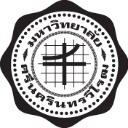 	บันทึกข้อความ	บันทึกข้อความ	บันทึกข้อความส่วนงานส่วนงานส่วนงานคณะเทคโนโลยีและนวัตกรรมผลิตภัณฑ์การเกษตร  โทร 27175คณะเทคโนโลยีและนวัตกรรมผลิตภัณฑ์การเกษตร  โทร 27175คณะเทคโนโลยีและนวัตกรรมผลิตภัณฑ์การเกษตร  โทร 27175ที่อว 8705.1/อว 8705.1/อว 8705.1/ วันที่……………………………………………….เรื่องเรื่องขออนุญาตปฏิบัติงาน ณ สถานที่พักขออนุญาตปฏิบัติงาน ณ สถานที่พักขออนุญาตปฏิบัติงาน ณ สถานที่พักขออนุญาตปฏิบัติงาน ณ สถานที่พักคำสั่ง                  อนุญาต                  ไม่อนุญาต                                                                                  ลงชื่อ...............................................................                                        (ผู้ช่วยศาสตราจารย์ ดร.อรัญญา  มิ่งเมือง)                                                                คณบดีคณะเทคโนโลยีและนวัตกรรมผลิตภัณฑ์การเกษตรวันที่.................................................................